Name of journal: World Journal of MethodologyESPS Manuscript NO: 3495Columns: BRIEF ARTICLEEffect of low level laser therapy on dental pulp during orthodontic movementDomínguez A et al. Laser and dental pulp in orthodontic movementÁngela Domínguez, Rosa Emilia Ballesteros, Jairo Hernán Viáfara, Oscar Mario TamayoÁngela Domínguez, Department of Orthodontics, Faculty of Dentistry, Universidad del Valle, Cali 76001000, Colombia Rosa Emilia Ballesteros, Jairo Hernán Viáfara, Department of Orthodontics, Universidad del Valle, Cali 76001000, Colombia Oscar Mario Tamayo, Histology and Anatomy, Medicine Department, Universidad Santiago de Cali, Cali 76001000, Colombia Author contributions: Domínguez Á design the study, performed the majority of experiments and edited the manuscript; Tamayo OM, authored of the decalcification process applied in this study, prepared and processed the histological specimens; Ballesteros RE and Viafara JH contributed to data recollection, results analysis and writing of the manuscript.Correspondence to: Ángela Domínguez, DDS, Orthodontist, Professor, Department of Orthodontics, Faculty of Dentistry, Universidad del Valle, Calle 4B No 36-00, Cali 76001000 Colombia. angela.dominguezc@gmail.comTelephone: +57-2-3212100     Fax: +57-2-3169450Received: May 2, 2013           Revised: July 4, 2013Accepted: July 12, 2013Published online: AbstractAIM: To validate the protocol here described, to be used in future clinical trials related to the effect of laser therapy on dental pulp. METHODS: Using Histological treated samples from eight human healthy premolar teeth obtained from the middle root level, and distributed in four groups: Group 1 (G1) absolute control, (G2) only laser irradiation, group 3 (G3) exposed only to orthodontics, and (G4) treated with orthodontics and laser. Laser treatment was performed at 830 nm wavelength, 100 mW (energy 80 J/cm2, 2.2J), for 22 s in the vestibular surface and 22 s in the palatal surface, 1 mm away from the dental root mucosa. Three staining methods were performed: hematoxylin-eosin (HE), Masson’s Trichrome Method and Gomori’s Method.RESULTS: The pulp histology parameters evaluated and their results were classified in to 3 parts: an inflammatory response, soft tissue response (dent pulp), and hard tissue response (dentin and pre dentin). There was no inflammation (chronic or acute) in any of the evaluated groups. The Zones of pulp necrosis were found in one premolar of G3 and in one of G4; in the groups G2 and G4 there was higher angiogenesis than in the other two groups. G4 group presented the highest level of vascularization. In G3 Group it was observed a reduced nerve density. A G2 specimen, shows increased nerve density .A higher rate of calcification was observed in G1 as compared to G2. Denticles, either real or false, were observed in G1, G2, and G3. Sclerosis of dentin and focal dentin loss was observed among all the groups. Secondary Dentin was present in one sample of each G1 and G2. A necrosis zone was found each in one sample of G3 and G4. No differences between groups were observed in the odontoblast irregularity layer, but the layer was wider in the group treated with laser only. A notable difference was detected in reduction of the cell-free layer between the groups: G1 and G4. The findings in pulp tissue favor its adaptative response against dental movement induced by orthodontics. This is a pilot study therefore no definitive conclusions may be derived. CONCLUSION: The protocol here described showed to be an effective method to evaluate changes in dental pulp, submitted to low level laser in teeth under orthodontic movement.© 2013 Baishideng. All rights reserved.Key words: Low level laser therapy; Pulpal; Orthodontic movement; Histological protocol; DentinDomínguez A, Ballesteros RE, Viáfara JH, Tamayo OM. Effect of low level laser therapy on dental pulp during orthodontic movement.Available from: URL: DOI:INTRODUCTIONLow level laser therapy (LLLT), causes positive effects to physiologic bone remodeling[1-6], and its effects are considered positive and not cytotoxic for cells participating in induced dental movement, such as fibroblasts[7-12] Osteoblasts[13-18], Osteoclasts and Pre Osteoclasts[19,20]. Laser application during orthodontic treatment accelerates orthodontic induced movement[21-25] and reduces pain symptoms during the different treatment stages[26-30].The orthodontic dental movement has an inflammatory-like effect on pulp tissue, Initially causes changes in blood flow[31-33], increases the level of angiogenic growth factors[34], central, and peripheral angiogenesis[35]; generates changes in the odontoblastic layer[36]. Early biochemical changes include a reduction in the activity of alkaline phosphatase[37] and increased activity of Aspartate aminotransferase[38].At the neuronal level, it has been described the expression of substance P (SP), in response to orthodontic movement in pulp, besides its potent action in neurogenic inflammation is directly related to the pain sensation during orthodontic treatment[39].Some studies in orthodontically treated teeth showed injuries such as root canal calcification[40], and degeneration of the odontoblastic layer due to blood flow alteration accompanied by edema with pulp vessel congestion and fibrotic changes in pulp tissue including necrosis[41-43].In vitro and animal model studies suggest that laser application during orthodontic movement may be able to accelerate pulp damage repair. Miyata et al[44], analyzed the effect of low level laser on pulp tissue from an extracted third molar, finding that this irradiation activated the phosphorylation of Mitogen activated protein kynase (MAPK) and increased extracellular signals regulated by protein kynase (ERK). This MAPK/ERK activation, is indicative of cell proliferation, differentiation and survival.Abi-Ramia et al[45], published a study on the effect of LLLT on Wistar rats. On the control group they applied a 0.4 N force and laser (Ga-Al-As of 830 nm, 100mW, 18J). In this group the authors found increased pulp vascularization and concluded that laser application during orthodontic movement may help to repair pulp tissue.        The effect of low level laser therapy used to accelerate dental movement and reduced pain during orthodontic treatments on human dental pulp it’s not clear. The purpose of this pilot study is first to validate the modified protocol here described to be used in future clinical trials. And second, to describe the histological changes in human pulp tissue, related to the effect of low level laser therapy as used during the alignment and leveling stage of orthodontic treatment. MATERIALS AND METHODSEthical issuesThis study protocol Number 124-010 was approved by the Ethics Committee of the Universidad del Valle (Cali, Colombia), conforms to the principles of the declaration of Helsinki and all the patients signed the informed consent before any intervention. According to the Colombian Ministry of Health Resolution 8430 from 1993 the research study is classified in the category of minimum risk for the patients.Two patients treated at the orthodontics Department School of Dentistry from the Universidad del Valle, (23 and 25 years old) provided the sample of eight first premolar teeth programmed to be extracted as part of the orthodontic treatment. Histological sections taken from the middle root zone were obtained from the freshly extracted premolar teeth.The selected teeth should be completely healthy, without previous endodontic, orthodontic, whitening or restorative treatment, periodontally healthy and free of any trauma or fracture.The premolar teeth were randomly assigned to four groups, as follows: (1) Control group (G1): Two healthy premolar teeth, without laser therapy and orthodontic treatment; (2) Laser treated group (G2): Two healthy premolar teeth treated with laser without Orthodontic treatment; (3) Orthodontic group (G3): Two healthy premolar teeth submitted to orthodontic alignment with standard Brackets but not laser treated. The extractions were carried out one month after initiating orthodontic treatment; and (4) Orthodontic and Laser group (G4): Two healthy premolar teeth were submitted to the same orthodontic treatment as in G3. The laser treatment was performed after bracket bonding, following the protocol for therapeutic laser use. The extractions were carried out one month later and before the procedure a second laser dose was applied.Orthodontic initial stageThe patients were treated using straight-wire technique with Synthesis® brackets (Ormco, S.A. de C.V. Mexico). All the brackets were bonded with Transbond XT ® resin (Unitek, Monrovia, CA). The initial arch wire was Cu-NiTi 0.014 inch.Irradiation protocolThe healthy premolars in the corresponding groups to be laser treated were irradiated using a Photon II Laser (Equipamentos DMC, Sao Carlos, Brazil), at a wavelength of 830 nm, 100mW (energy: 80 J/cm2, 2.2J) at a distance of 1mm away from the mucosa in the vestibular and palatal surface each one for 22 s .This protocol has been shown to be effective for therapeutic purposes in previous studies[24, 30]. Histological protocolAll the extracted teeth were treated following the same histological protocol by the same operator and read by a previously standardized pathologist. The histological protocol includes: (1) Immediately after extraction, the premolar is cross-sectioned in the middle part using a high-speed hand-piece and diamond tronco-conic bur; (2) The two fragments obtained are immediately submerged in a recipient with a mixture of glutaraldehyde 2.5% and paraformaldehyde 3% in PBS (Phosphate Buffer Saline) at 4°C. Each sample was fixed in a recipient with a key indicating the group number, specimen number, tooth number according to the international dental nomenclature and the histological treatment date; (3) After the first week of fixation, the specimens were decalcified with a mixture of citrate, EDTA, and formiate; following a technique developed by Dr. Oscar Tamayo, from the Histology laboratory of the Universidad del Valle (patent under process); (4) The specimens were washed in PBS 0.01 M during two days (4 wash-outs per day); (5) The specimens were dehydrated in ethanol (70%, 95%, 100%, plus Xilol) and then included in paraffin molds to be sectioned with microtome at the level of the cement-enamel junction in 5 micrometer slices; (6) The slices were extended in a water bath at 40°C and dried-out in a furnace for one hour at 56°C. The slide sheet were immersed in xilol and absolute ethanol (100%, 95%, 70% and water); (7) Staining for general cell contents and angiogenesis evaluation was performed using hematoxylin-eosin (HE); (8) The Masson’s Trichrome Method staining was used to observe type I collagen fibers; and (9) The Gomori’s Method for Reticulum staining was used to visualize the reticulum fibers (Type III Collagen Fibers).RESULTSEach descriptive parameter was classified in an ordinal scale as 0: Absent, 1: Low, 2: Moderate, 3: Severe, N.C: Not change. Pulp histological findingsThe pulp histology parameters evaluated and their results are summarized in Table 1, and classified in to 3 parts: an inflammatory response, soft tissue response (dent pulp), and hard tissue response (dentin and pre dentin), as recommended by Sübay et al[46]. Inflammatory response: There was no inflammation (chronic or acute) in any of the evaluated groups G1, G2, G3, and G4.Soft tissue response: Connective tissue histological findings: The observations made under this three stain techniques applied to evaluate connective tissue fibrosis are summarized in Table 2. Figure 1 A shows clearly pulp fibrosis. Zones of pulp necrosis: Zones of pulp necrosis were found in one premolar of G3 and G4 (Figure 1 B). -Vascularization: In the G2 and G4 groups there was more angiogenesis than in the other two groups. The group receiving orthodontic treatment plus laser presented the highest level of vascularization. Angiogénesis it’s observed under HE staining where the vascular endothelium shows no muscular layer, a clear indication that it’s only developing. Nerves: In the orthodontic positive group (laser negative) it was observed a reduced nerve density. A G2 specimen (laser treated), showed increased nerve density (Figure 1 C). Presence of Calcification and denticles: A higher calcification was observed in G1 as compared to G2. In the orthodontic positive groups no difference was detected. Denticles, either real or false, were observed in G1, G2, and G3. (Figure 1 D, E). Fibroblast morphology: No descriptive alterations in histological findings were observed between groups in the morphology of fibroblasts.  Hard tissue response (Dentin and Predentin): Histological findings in hard tissues are summarized in Table 3. Sclerosis of dentin and focal dentin lost was observed in all the groups (Figure 1 F, G). Secondary Dentin was present in one sample of each G1 and G2. A necrosis zone was found in one sample of each G3 and G4. Odontoblast layer: No relevant differences between groups were observed in odontoblast irregularities, but the layer was wider in the group treated with laser only. No differences were detected regarding odontoblast vacuolization (Figure 1 H, I). Acellular zone (Weil zone): A notable difference was detected a reduction of the cell-free layer between the groups: G1 and G4. Cell-rich zone: Fibroblast proliferation was minimal in G1 group.DISCUSSIONThe present study performed in human premolar healthy teeth explored possible histological changes in the pulp, related to orthodontics and/or LLLT during the initial phases or orthodontic treatment.In their study Villa et al[35] evaluated pulp-dentinal reactions, after the application of a 4-ounce intrusive orthodontic force to human maxillary first premolars in patients given the NSAID nabumetone. The root surface histological slides were stained with hematoxylin-eosin, Masson’s Trichrome Method and Gomori’s Method for Reticulum. Masson’s Trichrome Method was used to visualize fibrin, fibrosis, and type I collagen fibers. Gomori’s Method for Reticulum was used to visualize reticulum fibers (Type III collagen fibers). Even though there was this difference similar findings are described for the pulp tissue.The most relevant results are those related to pulp vascularization; the scientific literature indicates that orthodontic dental movement affects pulp vascularization. Taking into account that the pulp is surrounded by rigid structures and the blood supply is coming from the apical foramen, any change in blood flow or tissue pressure may affect the pulp integrity[39, 47, 48] .Vascular alterations have a direct impact upon pulp metabolism, especially changes in blood supply and angiogenesis, as the research line of Derringer has proved[49-51]. Angiogenesis is the formation of new capillary structures through neovascularization. Angiogenesis stages include a breakdown of vascular membrane, endothelial cell mitosis and migration to form new capillaries, as well as cell folding to preserve the vessel lumen[35].The importance of the increased vascularization found in the present study, is that accelerates the pulp repair as Abi-Ramia et al[45] described in 2010, in a report about the effect of LLLT in an animal model. The study was performed in 45 Wistar rats. The control group (n = 20 rats), received a 0.4 N stress for mesial movement and laser irradiation from Ga-Al-As laser at 830 nm, 100 mW, 18 J/cm2 4 s per point in the vestibular, mesial and palatal surfaces, perpendicular to the molar axis. In this group the authors found transitory hyperemia in the pulp, and suggested that the application of laser during orthodontic movement may accelerate pulp injury repair.The same hypothesis is supported by the study of McDonald and Pitt Ford[52] made in maxillary permanent canine teeth, it suggest that the increment of pulp blood  flow is a consequence of the inflammatory process triggered by the force applied for dental movement. During this process the increased blood supply and the presence of inflammatory cells in the zone aim to repair the tissue. The results of the present study show necrosis zones in G3 and G4. These zones can be the result of the orthodontic induced movement as suggested by Woloshyn et al[42], Perinetti et al[37] and Bauss et al[53]. It also should be considered that the result it's a consequence from the use of a high-speed cutting bur, when the teeth were cut into 2 fragments. The possibilities of a previous pulp necrosis related to dental trauma or leveling an alignment it's ruled out, due to a close verification process during experimentation time. The alterations observed in the odontoblastic layer are consistent with those described in previous studies. Santamaria et al[54] after applying 0.4 N to produce mesial tipping in maxillary molar teeth of rats, found hypertrophy of odontoblasts, especially at the mesial area of the coronal pulp. There are also previous reports about the proliferative effect of LLLT on different cell lines, including odontoblasts[55-57]. In the present study it was observed an irregular distribution of the odontoblast layer in all groups compared to the absolute control group. The widening of the odontoblast layer appears under LLLT stimulation as it is compared to the control group. Reports presented by Stenvik et al[58] in teeth with closed apex, submitted to dental movement, indicate few or none vacuolization of the odontoblastic layer, this indicates that the inflammatory changes generated by the orthodontic force are made without causing important degenerative breakdown in the odontoblasts, but in the present study it was observed vacuolization of odontoblasts in all the groups studied, including the control group. The reduction of the cell-free zone (Weil) was notorious when the control group  G1 was compared to G4, especially in areas where more alterations were found in the odontoblast layer, agreeing with findings in previous reports[46,55,58] .In teeth under orthodontic movement with or without LLLT, due to its proliferative effects on fibroblasts and collagen fibers, it is usual to observe a cell-rich zone inside the cell-free layer that it’s differentiated from the central pulp portion by the high number of cells per area unit, mainly fibroblasts and undifferentiated mesenchymal cells. It’s also known that this cell-rich zone is more abundant on irradiated teeth than in the control group[45]. In the present study, the difference was not relevant when the control group was compared to the experimental groups or among the experimental groups, probably due to the sample size. It’s not possible to compare the present study results with other human studies, as there are reports only from animal models[45] that show some evidence that orthodontic movement, associated to LLLT, enhances vascularization and therefore, could accelerate pulp tissue repair. On the other hand, there are reports in human subjects indicating that LLLT have deleterious effects when the energy released is high enough to increase the temperature in the pulp camera above the threshold of 5.5°C[59]. The present investigation suggests that the pulp tissue reacts in a way that tends to favor repair from the initial injury produced by the orthodontic force.The most relevant contribution of the present study is the number of histological findings not previously showed in high quality slices in human pulp after application of LLLT in teeth under orthodontic movement. It’s also relevant, that this design and protocol might be applied to further studies using a sample of at least 12 dental specimens per group.In a conclusion, The protocol here described showed to be an effective method to evaluate changes in human dental pulp tissue submitted to low level laser therapy on teeth under orthodontic movement. The findings made in pulp tissue favor its adaptative response against dental movement injury induced by orthodontics, and this data should be validated in future randomized clinical trials.ACKNOWLEDGEMENTSThe authors wish to thank the following methodological and technical advisors: Dr. Adriana Jaramillo, Magister in Microbiology, Universidad del Valle, Dr. Herney Rengifo, Magister in Public health and epidemiology, Universidad del Valle and Dr Roberto Jaramillo Pathologist, Universidad del Valle. We also thank Dr. Luis Rogelio Hernández, Master of Science from the University of Southampton, and Dr. Sergio Velasquez, Orthodontist, Universidad del Valle, for their assistance in writing and translation of this article.COMMENTSBackgroundLaser application during orthodontic treatment accelerates orthodontic movement and reduces pain symptoms during the different treatment stages however, the effect of low level laser therapy on human dental pulp it’s not clear.Research frontiersSome studies in orthodontically treated teeth showed injuries such as root canal calcification, and degeneration of the odontoblastic layer due to blood flow alteration accompanied by edema with pulp vessel congestion and fibrotic changes in pulp tissue including necrosis. In vitro and animal model studies suggest that laser application during orthodontic movement may be able to accelerate pulp damage repair.Innovations and breakthroughsIt’s not possible to compare the present study results with other human studies, as there are reports only from animal models that show some evidence that orthodontic movement, associated to low-level laser therapy (LLLT), enhances vascularization and therefore, could accelerate pulp tissue repair. The present investigation suggests that the pulp tissue reacts in a way that tends to favor repair from the initial injury produced by the orthodontic force.Applications The most relevant contribution of the present study is the number of histological findings not previously showed in high quality slices in human pulp after application of LLLT in teeth under orthodontic movement. It’s also relevant, that this design and protocol might be applied to further studies with a higher number of specimens.TerminologyLLLT has been advocated as a collateral-free therapy, and its application has shown considerable reduction in pain caused by orthodontic appliance placement. Furthermore, LLLT has also shown biostimulatory effects; energy output of the device is low enough not to exceed an irradiated tissue temperature of 36.5 °CPeer reviewThis is an interesting study to reveal the histological response of human dental pulp to the application of LLLT in teeth under orthodontic tooth movement.REFERENCES1 Chung H, Dai T, Sharma SK, Huang YY, Carroll JD, Hamblin MR. The nuts and bolts of low-level laser (light) therapy. Ann Biomed Eng 2012; 40: 516-533 [PMID: 22045511 DOI: 10.5051/jpis.2010.40.3.105]2 Saito S, Shimizu N. Stimulatory effects of low-power laser irradiation on bone regeneration in midpalatal suture during expansion in the rat. Am J Orthod Dentofacial Orthop 1997; 111: 525-532 [PMID: 9155812]3 Habib FA, Gama SK, Ramalho LM, Cangussú MC, Santos Neto FP, Lacerda JA, Araújo TM, Pinheiro AL. Laser-induced alveolar bone changes during orthodontic movement: a histological study on rodents. Photomed Laser Surg 2010; 28: 823-830 [PMID: 21142724 DOI: 10.1089/pho.2009.2732]4 Fujita S, Yamaguchi M, Utsunomiya T, Yamamoto H, Kasai K. Low-energy laser stimulates tooth movement velocity via expression of RANK and RANKL. Orthod Craniofac Res 2008; 11: 143-155 [PMID: 18713151 DOI: 10.1111/j.1601-6343.2008.00423.x]5 Yamaguchi M, Hayashi M, Fujita S, Yoshida T, Utsunomiya T, Yamamoto H, Kasai K. Low-energy laser irradiation facilitates the velocity of tooth movement and the expressions of matrix metalloproteinase-9, cathepsin K, and alpha(v) beta(3) integrin in rats. Eur J Orthod 2010; 32: 131-139 [PMID: 20159792 DOI: 10.1093/ejo/cjp078]6 Almeida-Lopes L, Rigau J, Zângaro RA, Guidugli-Neto J, Jaeger MM. Comparison of the low level laser therapy effects on cultured human gingival fibroblasts proliferation using different irradiance and same fluence. Lasers Surg Med 2001; 29: 179-184 [PMID: 11553908]7 Pereira AN, Eduardo Cde P, Matson E, Marques MM. Effect of low-power laser irradiation on cell growth and procollagen synthesis of cultured fibroblasts. Lasers Surg Med 2002; 31: 263-267 [PMID: 12355572]8 Kreisler M, Christoffers AB, Willershausen B, d'Hoedt B. Effect of low-level GaAlAs laser irradiation on the proliferation rate of human periodontal ligament fibroblasts: an in vitro study. J Clin Periodontol 2003; 30: 353-358 [PMID: 12694435]9 Choi EJ, Yim JY, Koo KT, Seol YJ, Lee YM, Ku Y, Rhyu IC, Chung CP, Kim TI. Biological effects of a semiconductor diode laser on human periodontal ligament fibroblasts. J Periodontal Implant Sci 2010; 40: 105-110 [PMID: 20607054]10 Saygun I, Karacay S, Serdar M, Ural AU, Sencimen M, Kurtis B. Effects of laser irradiation on the release of basic fibroblast growth factor (bFGF), insulin like growth factor-1 (IGF-1), and receptor of IGF-1 (IGFBP3) from gingival fibroblasts. Lasers Med Sci 2008; 23: 211-215 [PMID: 17619941]11 Domínguez A, Clarkson A, López R. An in vitro study of the reaction of periodontal and gingival fibroblasts to low- level laser irradiation: A pilot study. J Oral Laser Applications 2008; 8:235-244.12 Ozawa Y, Shimizu N, Kariya G, Abiko Y. Low-energy laser irradiation stimulates bone nodule formation at early stages of cell culture in rat calvarial cells. Bone 1998; 22: 347-354 [PMID: 9556134]13 Coombe AR, Ho CT, Darendeliler MA, Hunter N, Philips JR, Chapple CC, Yum LW. The effects of low level laser irradiation on osteoblastic cells. Clin Orthod Res 2001; 4: 3-14 [PMID: 11553080]14 Fujihara NA, Hiraki KR, Marques MM. Irradiation at 780 nm increases proliferation rate of osteoblasts independently of dexamethasone presence. Lasers Surg Med 2006; 38: 332-336 [PMID: 16526043]15 Soleimani M, Abbasnia E, Fathi M, Sahraei H, Fathi Y, Kaka G. The effects of low-level laser irradiation on differentiation and proliferation of human bone marrow mesenchymal stem cells into neurons and osteoblasts--an in vitro study. Lasers Med Sci 2012; 27: 423-430 [PMID: 21597948 DOI: 10.1007/s10103-011-0930-1]16 Dominguez A, Castro P, Morales M. An In Vitro Study of the Reaction of Human Osteoblasts to Low-level Laser Irradiation. J Oral Laser Appl 2009; 9: 21-28.17 Domínguez A, Morales M, Zúñiga P. Cellular Effects related to the clinical uses of laser in orthodontics. J Oral Laser Appl 2009; 9:199-203.18 Aihara N, Yamaguchi M, Kasai K. Low-energy irradiation stimulates formation of osteoclast-like cells via RANK expression in vitro. Lasers Med Sci 2006; 21: 24-33 [PMID: 16568210]19 Dominguez A, Bayona G, Casas A. In vitro response of Human Pre-Osteoclasts to low intensity Laser irradiation. J Res Biol 2012; 2: 733-741.20 Cruz DR, Kohara EK, Ribeiro MS, Wetter NU. Effects of low-intensity laser therapy on the orthodontic movement velocity of human teeth: a preliminary study. Lasers Surg Med 2004; 35: 117-120 [PMID: 15334614]21 Limpanichkul W, Godfrey K, Srisuk N, Rattanayatikul C. Effects of low-level laser therapy on the rate of orthodontic tooth movement. Orthod Craniofac Res 2006; 9: 38-43 [PMID: 16420273]22 Youssef M, Ashkar S, Hamade E, Gutknecht N, Lampert F, Mir M. The effect of low-level laser therapy during orthodontic movement: a preliminary study. Lasers Med Sci 2008; 23: 27-33 [PMID: 17361391]23 Domínguez A, Velásquez S. Acceleration Effect of Orthodontic Movement by Application of Low-intensity Laser . J Oral Laser Appl 2010; 2:99-10524 Sousa MV, Scanavini MA, Sannomiya EK, Velasco LG, Angelieri F. Influence of low-level laser on the speed of orthodontic movement. Photomed Laser Surg 2011; 29: 191-196 [PMID: 21254890 DOI: 10.1089/pho.2009.2652]25 Lim HM, Lew KK, Tay DK. A clinical investigation of the efficacy of low level laser therapy in reducing orthodontic postadjustment pain. Am J Orthod Dentofacial Orthop 1995; 108: 614-622 [PMID: 7503039]26 Harazaki M, Takahashi H, Ito A, Isshiki Y. Soft laser irradiation induced pain reduction in orthodontic treatment. Bull Tokyo Dent Coll 1998; 39: 95-101 [PMID: 9667142]27 Tortamano A, Lenzi DC, Haddad AC, Bottino MC, Dominguez GC, Vigorito JW. Low-level laser therapy for pain caused by placement of the first orthodontic archwire: a randomized clinical trial. Am J Orthod Dentofacial Orthop 2009; 136: 662-667 [PMID: 19892282 DOI: 10.1016/j.ajodo.2008.06.028]28 Xiaoting L, Yin T, Yangxi C. Interventions for pain during fixed orthodontic appliance therapy. A systematic review. Angle Orthod 2010; 80: 925-932 [PMID: 20578865 DOI: 10.2319/010410-10.1]29 Domínguez A, Velásquez S. Acceleration Effect of Orthodontic Movement by Application of Low-intensity Laser. J Oral Laser Appl 2010; 2:99-10530 Barwick PJ, Ramsay DS. Effect of brief intrusive force on human pulpal blood flow. Am J Orthod Dentofacial Orthop 1996; 110: 273-279 [PMID: 8814028]31 Ikawa M, Fujiwara M, Horiuchi H, Shimauchi H. The effect of short-term tooth intrusion on human pulpal blood flow measured by laser Doppler flowmetry. Arch Oral Biol 2001; 46: 781-787 [PMID: 11420050]32 Sano Y, Ikawa M, Sugawara J, Horiuchi H, Mitani H. The effect of continuous intrusive force on human pulpal blood flow. Eur J Orthod 2002; 24: 159-166 [PMID: 12001552]33 Derringer KA, Jaggers DC, Linden RW. Angiogenesis in human dental pulp following orthodontic tooth movement. J Dent Res 1996; 75: 1761-1766 [PMID: 8955671]34 Villa PA, Oberti G, Moncada CA, Vasseur O, Jaramillo A, Tobón D, Agudelo JA. Pulp-dentine complex changes and root resorption during intrusive orthodontic tooth movement in patients prescribed nabumetone. J Endod 2005; 31: 61-66 [PMID: 15614010]35 Hamilton RS, Gutmann JL. Endodontic-orthodontic relationships: a review of integrated treatment planning challenges. Int Endod J 1999; 32: 343-360 [PMID: 10551108]36 Perinetti G, Varvara G, Salini L, Tetè S. Alkaline phosphatase activity in dental pulp of orthodontically treated teeth. Am J Orthod Dentofacial Orthop 2005; 128: 492-496 [PMID: 16214632]37 Perinetti G, Varvara G, Festa F, Esposito P. Aspartate aminotransferase activity in pulp of orthodontically treated teeth. Am J Orthod Dentofacial Orthop 2004; 125: 88-92 [PMID: 14718884]38 Kim S. Neurovascular interactions in the dental pulp in health and inflammation. J Endod 1990; 16: 48-53 [PMID: 2201743]39 Parris WG, Tanzer FS, Fridland GH, Harris EF, Killmar J, Desiderio DM. Effects of orthodontic force on methionine enkephalin and substance P concentrations in human pulpal tissue. Am J Orthod Dentofacial Orthop 1989; 95: 479-489 [PMID: 2471405]40 Delivanis HP, Sauer GJ. Incidence of canal calcification in the orthodontic patient. Am J Orthod 1982; 82: 58-61 [PMID: 6961778]41 Mostafa YA, Iskander KG, El-Mangoury NH. Iatrogenic pulpal reactions to orthodontic extrusion. Am J Orthod Dentofacial Orthop 1991; 99: 30-34 [PMID: 1986523]42 Woloshyn H, Artun J, Kennedy DB, Joondeph DR. Pulpal and periodontal reactions to orthodontic alignment of palatally impacted canines. Angle Orthod 1994; 64: 257-264 [PMID: 7978520]43 Yamaguchi M, Kasai K. The Effects of Orthodontic Mechanics on the Dental Pulp. Seminars in orthodontics. 2007; 13: 272-280.DOI: 10.1053/j.sodo.2007.08.00844 Miyata H, Genma T, Ohshima M, Yamaguchi Y, Hayashi M, Takeichi O, Ogiso B, Otsuka K. Mitogen-activated protein kinase/extracellular signal-regulated protein kinase activation of cultured human dental pulp cells by low-power gallium-aluminium-arsenic laser irradiation. Int Endod J 2006; 39: 238-244 [PMID: 16507078]45 Abi-Ramia LB, Stuani AS, Stuani AS, Stuani MB, Mendes Ade M. Effects of low-level laser therapy and orthodontic tooth movement on dental pulps in rats. Angle Orthod 2010; 80: 116-122 [PMID: 19852650]46 Sübay RK, Kaya H, Tarim B, Sübay A, Cox CF. Response of human pulpal tissue to orthodontic extrusive applications. J Endod 2001; 27: 508-511 [PMID: 11501587]47 Hamersky PA, Weimer AD, Taintor JF. The effect of orthodontic force application on the pulpal tissue respiration rate in the human premolar. Am J Orthod 1980; 77: 368-378 [PMID: 6928739]48 Kim S, Dörscher-Kim J. Hemodynamic regulation of the dental pulp in a low compliance environment. J Endod 1989; 15: 404-408 [PMID: 2637333]49 Derringer KA, Linden RW. Enhanced angiogenesis induced by diffusible angiogenic growth factors released from human dental pulp explants of orthodontically moved teeth. Eur J Orthod 1998; 20: 357-367 [PMID: 9753817]50 Derringer KA, Linden RW. Angiogenic growth factors released in human dental pulp following orthodontic force. Arch Oral Biol 2003; 48: 285-291 [PMID: 12663073]51 Derringer KA, Linden RW. Vascular endothelial growth factor, fibroblast growth factor 2, platelet derived growth factor and transforming growth factor beta released in human dental pulp following orthodontic force. Arch Oral Biol 2004; 49: 631-641 [PMID: 15196981]52 McDonald F, Pitt Ford TR. Blood flow changes in permanent maxillary canines during retraction. Eur J Orthod 1994; 16: 1-9 [PMID: 8181544]53 Bauss O, Schäfer W, Sadat-Khonsari R, Knösel M. Influence of orthodontic extrusion on pulpal vitality of traumatized maxillary incisors. J Endod 2010; 36: 203-207 [PMID: 20113775 DOI: 10.1016/j.joen.2009.10.025]54 Santamaria M, Milagres D, Iyomasa MM, Stuani MB, Ruellas AC. Initial pulp changes during orthodontic movement: histomorphological evaluation. Braz Dent J 2007; 18: 34-39 [PMID: 17639198]55 Shigetani Y, Sasa N, Suzuki H, Okiji T, Ohshima H. GaAlAs laser irradiation induces active tertiary dentin formation after pulpal apoptosis and cell proliferation in rat molars. J Endod 2011; 37: 1086-1091 [PMID: 21763899 DOI: 10.1016/j.joen.2011.05.020]56 Pereira LB, Chimello DT, Ferreira MR, Bachmann L, Rosa AL, Bombonato-Prado KF. Low-level laser therapy influences mouse odontoblast-like cell response in vitro. Photomed Laser Surg 2012; 30: 206-213 [PMID: 22375953 DOI: 10.1089/pho.2011.3087]57 Santamaria M, Milagres D, Stuani AS, Stuani MB, Ruellas AC. Initial changes in pulpal microvasculature during orthodontic tooth movement: a stereological study. Eur J Orthod 2006; 28: 217-220 [PMID: 16675546]58 Stenvik A, Mjör IA. Pulp and dentine reactions to experimental tooth intrusion. A histologic study of the initial changes. Am J Orthod 1970; 57: 370-385 [PMID: 5265007]59 de Alencar Mollo M, Frigo L, Favero GM, Lopes-Martins RA, Brugnera Junior A. In vitro analysis of human tooth pulp chamber temperature after low-intensity laser therapy at different power outputs. Lasers Med Sci 2011; 26: 143-147 [PMID: 20148278 DOI: 10.1007/s10103-009-0752-6]P-Reviewers Ajcharanukul O, do Prado M          S-Editor Wen LL             L-Editor                  E-Editor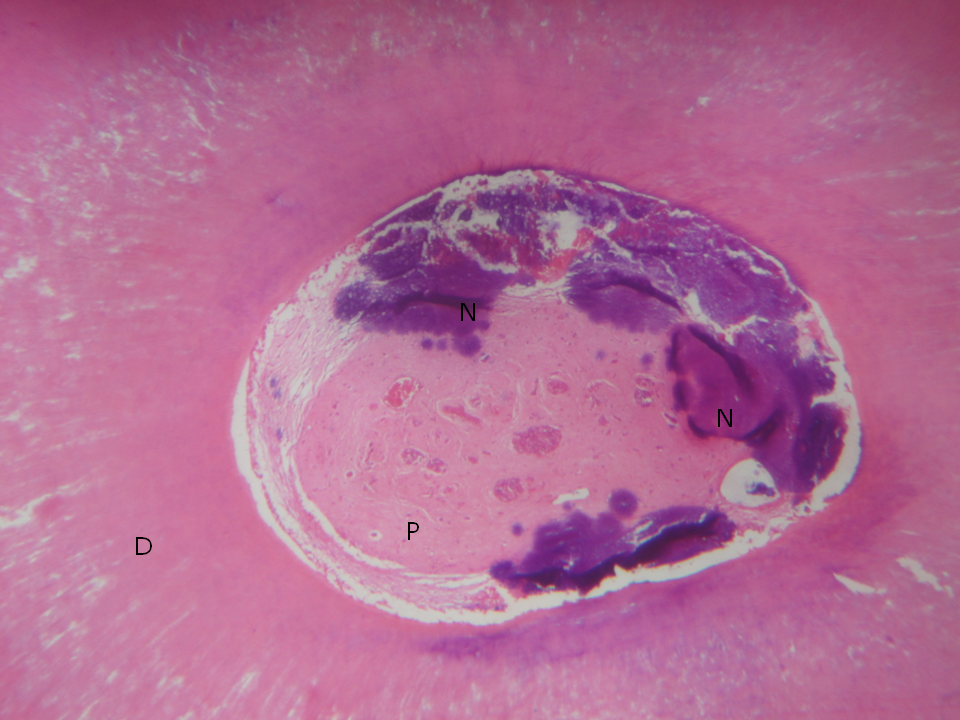 A 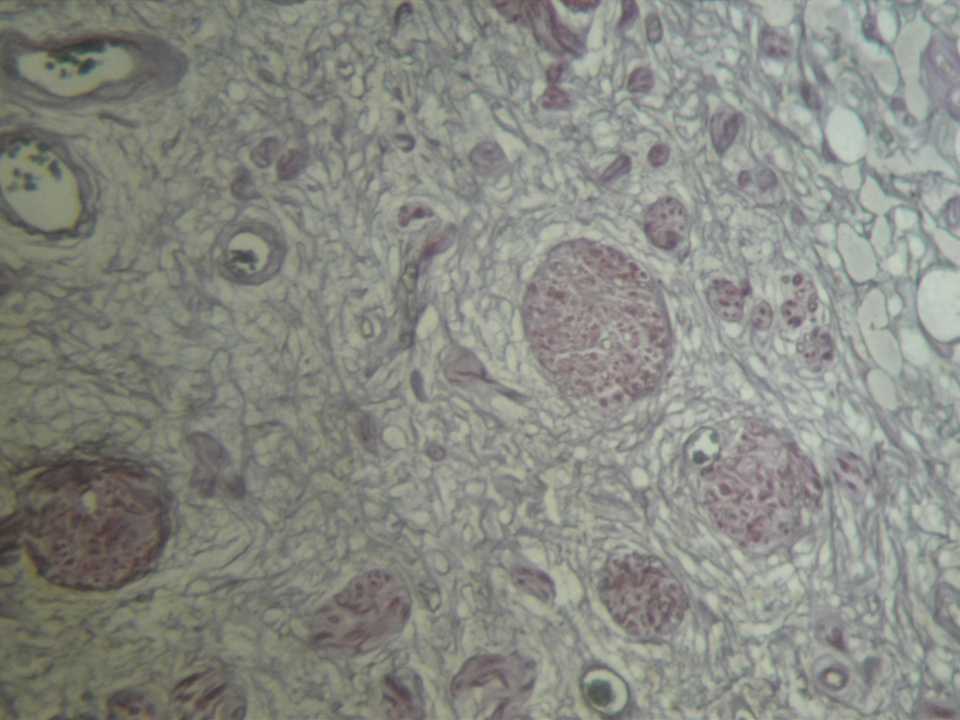 B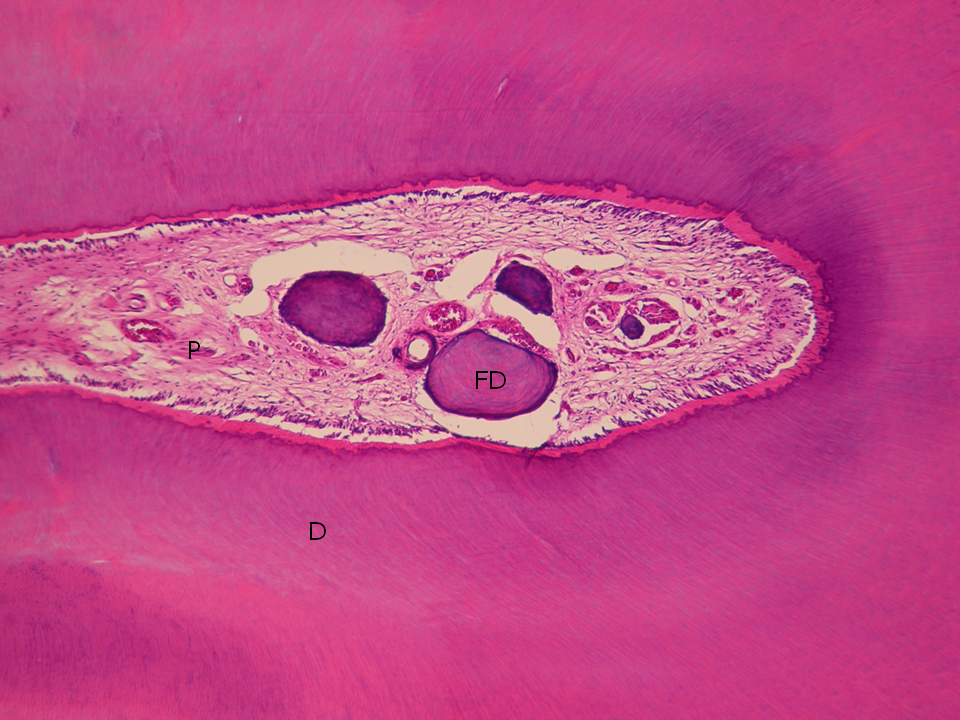 C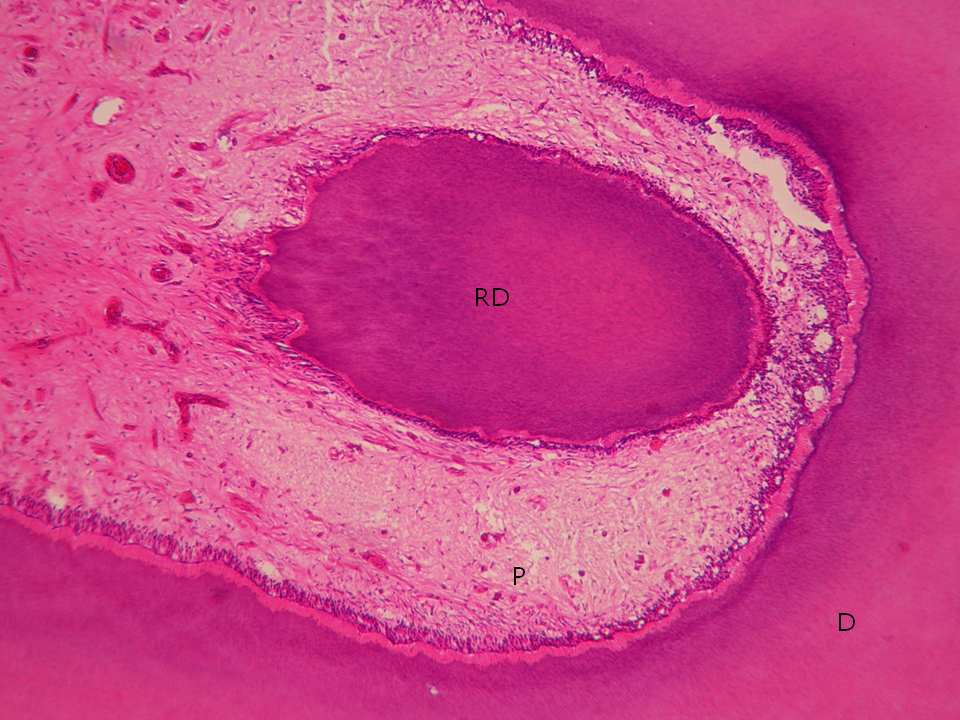 D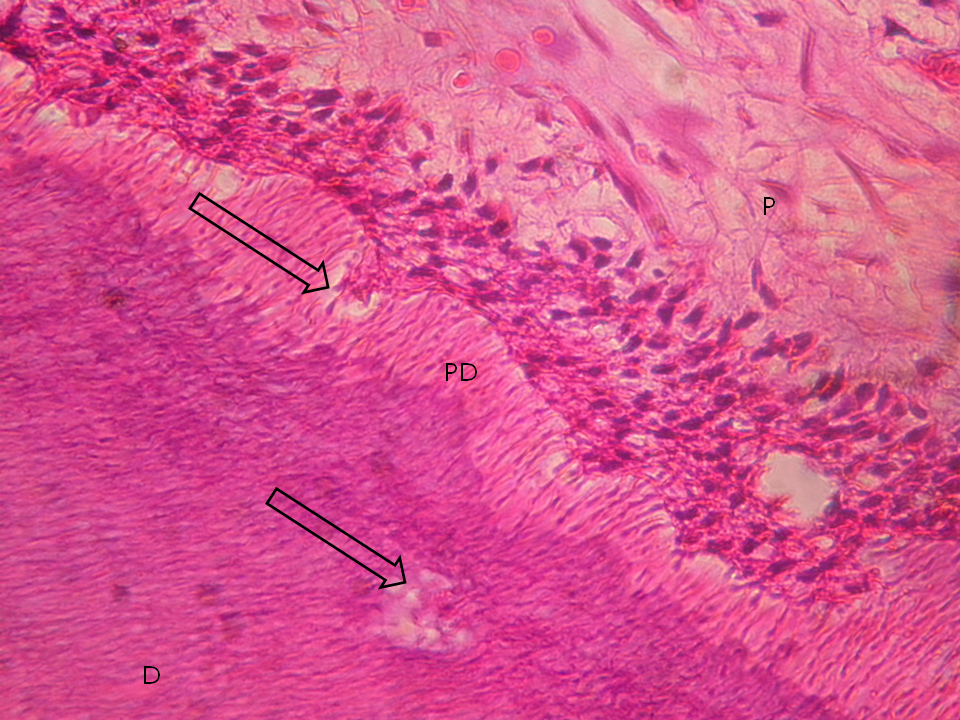 E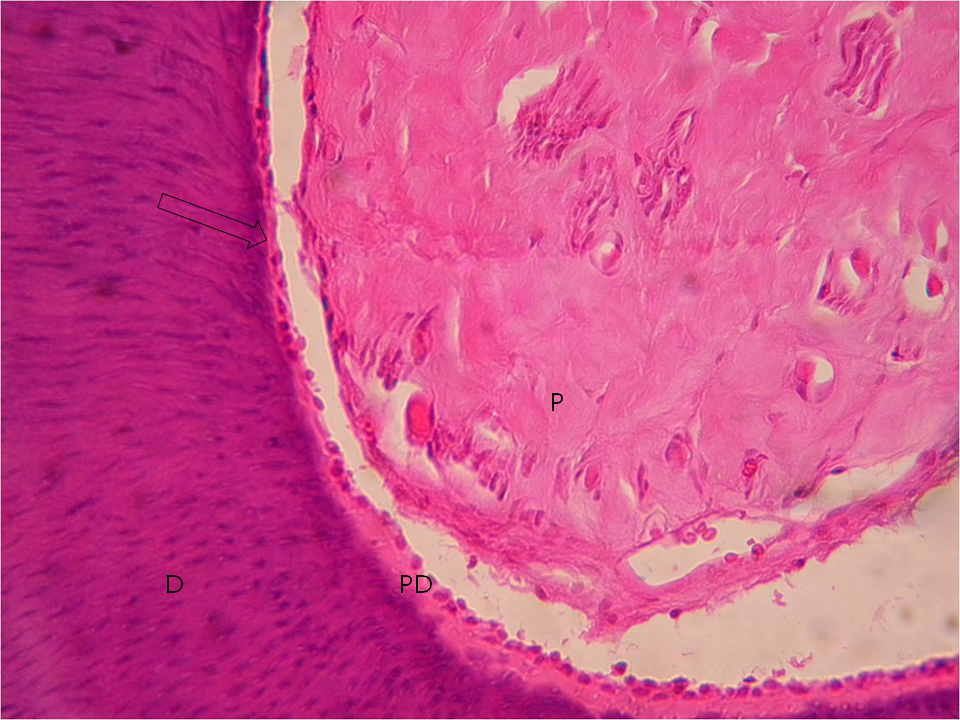 F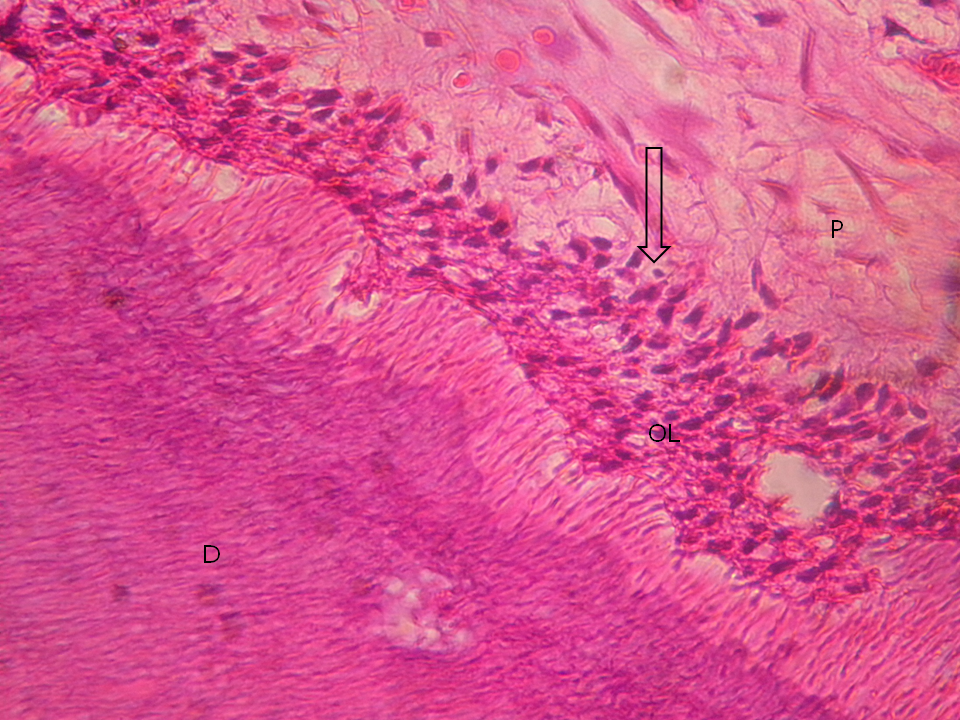 G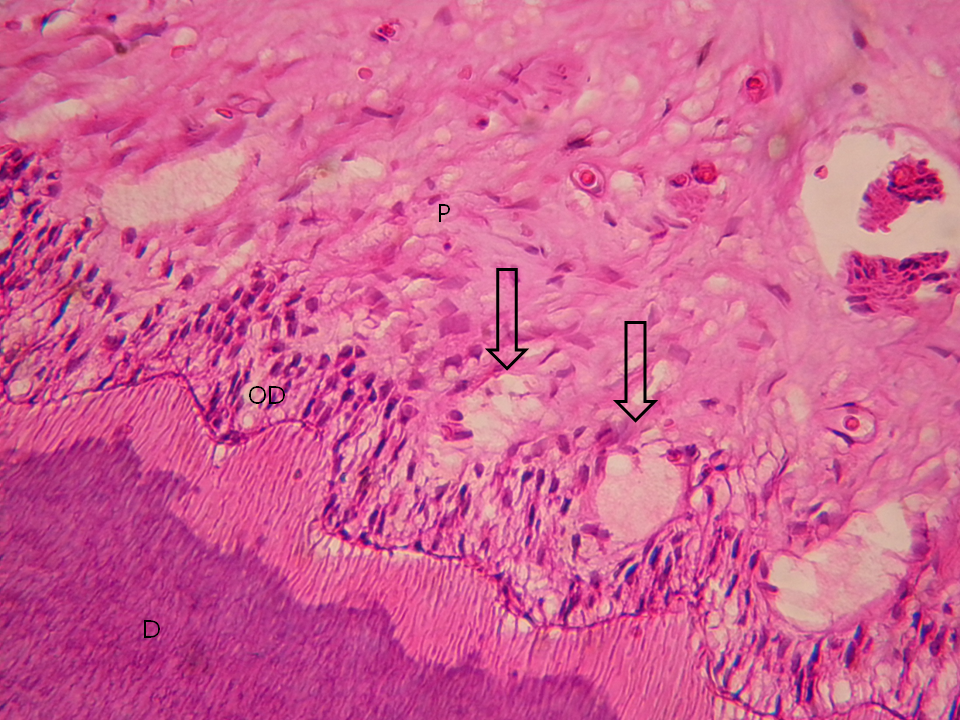 H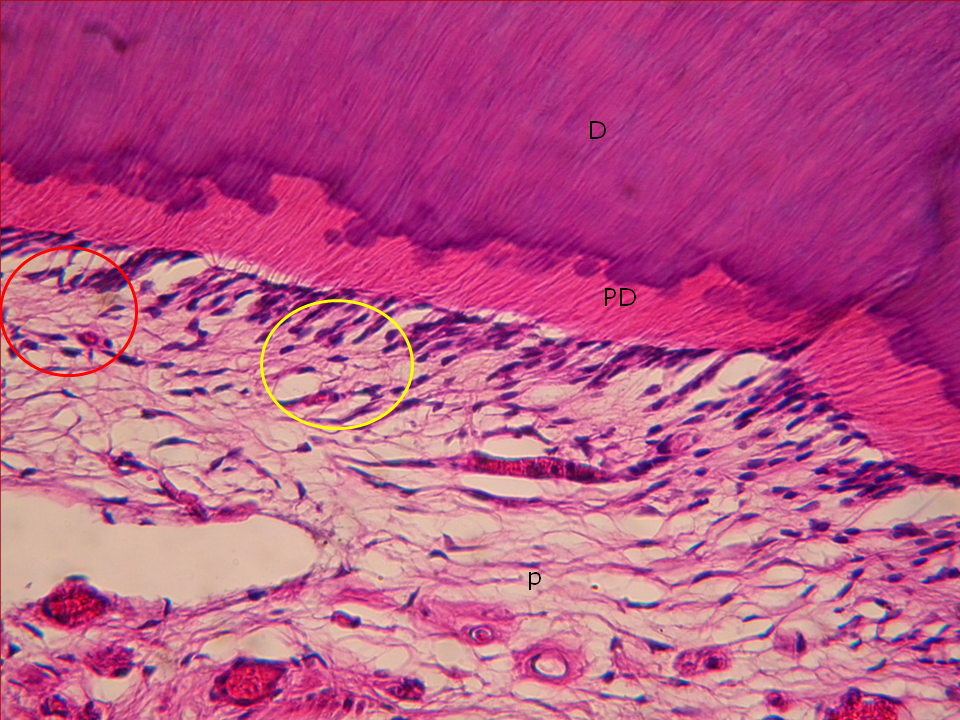 IFigure 1 Photography. A: Showing necrosis areas in a slice of the group treated with orthodontics without laser (10 × magnification); B: Showing increased nerve density in the pulp of a laser irradiated specimen (40 × magnification); C: A control group premolar that shows a false denticle - denticle without epithelium (10 × magnification); D: A premolar from G3 group presenting a real denticle - with epithelium (10 × magnification); E: The arrows signal dentin and predentin sclerosis in a G2 specimen (20 ×magnification); F: The arrows indicate focal predentin lost in a G1 premolar (20 ×magnification); G: Irregularities in odontoblast layer.  The thickness of odontoblast layer is indicated with the arrow in this G2 premolar slice (20 × magnification); H: The arrows indicate the presence of odontoblast vacuolization in a specimen treated both with orthodontics and laser (20 ×magnification); I: The red circle shows a normal Weil cell-free zone, and the yellow circle marks a zone invaded by cells and blood vessels in a G4 premolar (20 × magnification). D: Dentine; P: Pulp; N: Necrosis; FD: False denticle; RD: Real denticle; PD: Predentin; OD: Odontoblast layer; Table 1 Soft tissue response  0: Absent;  1: Low; 2: Moderate; 3: Severe; NC: Not change.Table 2 Connective tissue histological findings 0: Absent; 1: Low; 2: Moderate; 3: Severe.Table 3 Hard tissue (dentin and predentin) response0: Absent; 1: Low; 2: Moderate; 3: Severe.Histological findingsG1G2G3G4Necrosis00110000Central angiogenesis1_1_Peripheral angiogenesis11_1Central and peripheral_312Vascular density11121122Nerve density11NC112NCNCCalcifications20112133False denticles4100Real denticles1110StainingG1G2G3G4G1G2G3G4 Hematoxylin-eosin 11121232Masson’s Trichrome Method21122122Gomori’s Method for Reticulum21122222Histological findingsG1G2G3G4Sclerosis of dentin 21110000Secondary dentin 22000000Necrosis in dentin00110000Focal dentin lost 20000000Focal predentin lost 22110000Irregularities in odontoblast layer12111311Thickening of odontoblasts12321310Odontoblast vacuolization12112222Reduction of weil zone12131233Cell-rich zone12121232